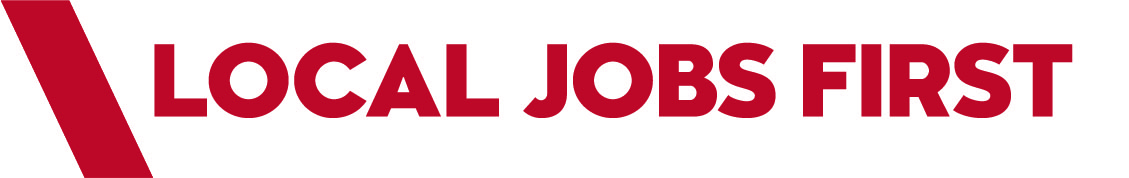 Model Clauses forStandard Local Jobs First Projects with the Major Projects Skills GuaranteeUnder the Local Jobs First Act 2003Updated December 2022Approach to Market Model Clauses (Standard Projects with Major Projects Skills Guarantee (MPSG))Drafting note:  The following draft paragraphs are required for inclusion in approaches to market to inform bidders of the Local Jobs First requirements.Local Jobs First Policy OverviewThe Local Jobs First Policy (LJF Policy) issued under the Local Jobs First Act 2003 supports businesses and workers by ensuring that small and medium size enterprises are given a full and fair opportunity to compete for both large and small government contracts, helping to create job opportunities, including for Apprentices, Trainees and Cadets.  The LJF Policy is implemented by Victorian Government departments and agencies to help drive local industry development.  The LJF Policy comprises the Victorian Industry Participation Policy (VIPP) and the Major Projects Skills Guarantee (MPSG).VIPP seeks to ensure that small and medium-sized businesses are given full and fair opportunity to compete for government contracts.MPSG is a policy that provides job opportunities for Apprentices, Trainees and Cadets on high value construction projects.Local Jobs First applicable projects include but are not limited to: purchase of goods and/or services, regardless of the method of procurement (including individual project tenders, State Purchase Contracts, supplier panels);construction projects (incorporating design and construction phases and all related elements), including individual projects, Public Private Partnerships, Alliance Contracts, Market Led Proposals, supplier panels and auctions; andgrant and loan projects, including grant agreements or loan arrangements to private, non-government and local government organisations for a single or group of projects.The LJF Policy applies to standard projects above the threshold values of:$3 million or more for state-wide projects or for projects in metropolitan Melbourne, and	$1 million or more in regional Victoria, or	any project valued at less than $3 million that the Minister has declared to be a standard project.  This [Request for Tender/Expression of Interest/Request for Proposal] is for a Local Jobs First standard project with MPSG.  The MPSG applies to construction projects with a budget of $20 million or more.For further information, bidders should refer to the LJF Policy and Guidelines which can be found at www.localjobsfirst.vic.gov.au.DefinitionsAgency means [insert the name of the department or public body issuing this approach to market document]Apprentice means a person (other than a Cadet or Trainee) who is employed to undetake training in a trade under a National Training Contract. The Local Jobs First Policy requires employers to employ apprentices under a National Training Contract registered with VRQA which combines structured training with paid employment related to a Local Jobs First applicable project. For an Apprentice to be counted towards the MPSG requirement for a project they must be undertaking a course that relates directly to their role on a Local Jobs First Project and is consistent with the Training Contract.Cadet means an employee engaged by an employer (other than an Apprentice or Trainee) who is concurrently enrolled at an Australian University undertaking a tertiary qualification. To be considered a Cadet for the purposes of a Local Jobs First applicable project, a Cadet's employment must be paid practical work experience connected to their tertiary qualification. Cadetships are different to professional traineeships (an employee who is not in an entry level role and is undertaking professional development training), which cannot count towards MPSG.Contestable Items means goods or services in a procurement process where there are competitive international and local suppliers.  'Competitive' means the suppliers are able to offer comparable goods or services that meet the specifications provided in this [Request for Tender / Expression of Interest / Request for Proposal].  Contestable items can be goods or services at any stage of a project, including maintenance.Department has the meaning given in s 3(1) the Local Jobs First Act 2003.Guidelines means the Local Jobs First Supplier Guidelines, available at www.localjobsfirst.vic.gov.au.ICN means Industry Capability Network (Victoria) Limited ACN 007 058 120 of Level 23, 370 Little Lonsdale Street, Melbourne VIC 3000.LIDP has the meaning given in paragraph 6 below. LJF Policy means the policy made under s 4 of the Local Jobs First Act 2003.Local Content has the meaning given in s 3(1) of the Local Jobs First Act 2003.Minister means the Minister with responsibility for administering the Local Jobs First Act 2003. Project means the work as described in this [Request for Tender/Expression of Interest/Request for Proposal]. Project Total Estimated Labour Hours means the total estimated labour hours as provided in the employment commitments section of the LIDP. Trainee means an employee engaged by an employer (other than an Apprentice or Cadet) employed under a National Training Contract registered with VRQA that combines training with paid employment in an entry level role related to a Local Jobs First applicable project. For a Trainee to be counted towards the MPSG requirement for a project they must be undertaking a course that relates directly to their role on a Local Jobs First Project and is consistent with the Training Contract. Professional Traineeships (an employee who is not in an entry level role and is undertaking professional development training) cannot count towards MPSG.Training Contract has the meaning given in the Education and Training Reform Act 2006.Victorian Management Centre (VMC) means the cloud-based secure online platform that enables the registration of projects and associated tenders, the submission of LIDPs, collection, analysis and reporting of local content and jobs data, including, MPSG (if applicable) and, supply chain monitoring and reportingVRQA means the Victorian Registration and Qualification Authority.Contestable ItemsThe LJF Policy requires that government agencies consider local content and job commitments, particularly in respect of Contestable Items, as a key criterion in tender evaluation and other relevant procurement processes.Consideration should be given to contestable and non-contestable items in establishing local content commitments.The Contestable Items within the scope of this invitation are included in the LIDP .Drafting notesThe ‘Contestable Items’ listed in the LIDP will reflect the advice provided by the Industry Capability Network, which will be given to the Agency after registering the project on the Victorian Local Jobs First Management Centre website( https://icnvic.force.com )Requirements for Standard Projects with MPSGThe requirements for this tender or proposal are:  local content requirement 10 per cent of the total number of estimated hours of work on the Project be undertaken by Apprentices, Trainees or Cadets.[XXX]Drafting notesThe Minister may determine other requirements. Set out here the specific local and other content requirements for this project, which may include achieving a minimum Local Content percentage requirements to demonstrate other industry outcomes such as skills development, etc.Local Jobs First Policy AcknowledgementThe bidder must acknowledge that it has read and understood the LJF Policy and Guidelines as part of its response to this invitation.Local Industry Development PlanAll bidders must prepare a Local Industry Development Plan (LIDP) in accordance with the LJF Policy and Guidelines.The assessment of the tender or proposal will consider whether and how bidders comply with the LJF Policy.  This is done through assessment of bidders' LIDPs.A LIDP must be submitted to the Industry Capability Network (Victoria) and will be made available to the Agency and the Department.A LIDP must:specify how the requirements of the LJF Policy will be met;identify total content and Local Content for the Project;identify total and local jobs for the Project; andinclude any other matter required to be included in the Plan by the LJF Policy In developing the LIDP, bidders must consult in good faith with  Industry Capability Network (Victoria).All bidders must be registered on the Victorian Management Centre (VMC) managed by Industry Capability Netowrk (Victoria).All bidders must complete and submit an LIDP by completing the form on the VMC, available athttps://icnvic.force.com, using the tender reference number [ref number]. An Agency cannot accept a tender, proposal or other submission that does not include a compliant LIDP.To demonstrate that the LIDP is completed correctly and includes all required information, bidders must submit, as part of a bid, an acknowledgement letter from Industry Capability Network (Victoria), confirming LIDP submission. A tender or proposal cannot be evaluated if an acknowledgement letter is not supplied. Use of the Local Industry Development PlanAny post-bid changes in a bidder’s LIDP commitments will require further Industry Capability Network (Victoria) assessment and an acknowledgement letter.  Bidders should refer to the Guidelines for further details.The contents of a successful bidder’s final LIDP will be incorporated into and form part of the agreement to be entered into between that bidder and the Agency.  Further, the bidder’s LIDP information will be recorded centrally for Industry Capability Network (Victoria) certification of the LIDP outcomes reported.  Weighting of Commitments to Local Jobs First PolicyIn evaluating a tender or proposal for an agreement for a project, the Agency will give weighting to the following parts in the specified amounts:  10 per cent for industry development, including commitments made in relation to the VIPP; and10 per cent for job outcomes, including, if applicable, job outcomes provided by the MPSG.The commitments of a bidder's LIDP will be allocated a minimum 10 per cent weighting for industry development (including commitments made in relation to the VIPP), and 10 per cent weighting for job outcomes (including, if applicable, job outcomes provided by the MSPG), as part of the tender evaluation process.   Drafting notes1.	If a figure greater than 10 per cent is to be allocated for either of the weightings of commitments to the LJF Policy component of the bid evaluation process, this figure should be inserted into the paragraph.  2.	Agencies preparing Approach to Market documents for construction contracts should refer to https://www.dtf.vic.gov.au/public-construction-policy-and-resources/practitioners-toolkit for other requirements or selection criteria that may apply.Project Total Estimated Labour HoursThe LIDP must contain sufficient information to demonstrate to the reasonable satisfaction of the Agency that a minimum of 10 per cent of the Project Total Estimated Labour Hours will be undertaken by Apprentices, Trainees, or Cadets (either separately or in any combination).Where the agreement includes significant maintenance or ongoing service components as part of the work under the agreement, the value of the maintenance or ongoing service components will be included as part of the overall agreement value for the purposes of calculating the Project Total Estimated Labour Hours to determine whether the bidder's LIDP satisfies the minimum 10 per cent requirement.Further information and assistanceThe Department has prepared the Guidelines for Suppliers on the application of the LJF Policy to projects.Industry Capability Network (Victoria) provides free services to assist bidders in identifying and developing the above information.  Bidders are advised that Industry Capability Network (Victoria) will be available to assist them in implementing the LJF Policy.  For further information or assistance, bidders can contact Industry Capability Network (Victoria):Level 23
370 Little Lonsdale Street
Melbourne VIC 3000
(03) 9864 6700
https://icn.org.au/vic_homeBidders must attend any briefing provided by the Agency on the LJF Policy.Contract Model ClausesDrafting Note1.	These model clauses are designed to form a separate Schedule to the project agreement, and the project agreement should include a clause to stipulate that the Local Jobs First Schedule is operative and forms part of the Agreement.2	Include a clause in the project agreement in the appropriate place.Example:	'Schedule X forms part of the terms and conditions of this Agreement/Contract.'  The Supplier in performing its obligations under this Agreement/Contract must comply with Schedule X.3.	The content of this Schedule is drafted in generic language to minimise the need to align it with the language of the project agreement.  Care must still be taken to ensure that any clause of the project agreement is not inconsistent which may render a clause of this Schedule inoperative by an order of precedence interpretation clause.4.	Remove all drafting notes from the final project agreement.Schedule X - Local Jobs First Definitions In this Schedule:Agency means the organisation with which the Supplier has entered into this Agreement.Agreement means this project agreement.Drafting Note (optional)If the project agreement is not referred to as 'Agreement', replace 'Agreement' with the word or phrase used to describe the project agreement.  Ensure that 'Agreement' is then replaced throughout this Schedule. Apprentice means a person (other than a Cadet or Trainee) who is employed to undetake training in a trade under a National Training Contract. The Local Jobs First Policy requires employers to employ apprentices under a National Training Contract registered with VRQA which combines structured training with paid employment related to a Local Jobs First applicable project. For an Apprentice to be counted towards the MPSG requirement for a project they must be undertaking a course that relates directly to their role on a Local Jobs First Project and is consistent with the Training Contract.Cadet means an employee engaged by an employer (other than an Apprentice or Trainee) who is concurrently enrolled at an Australian University undertaking a tertiary qualification. To be considered a Cadet for the purposes of a Local Jobs First applicable project, a Cadet's employment must be paid practical work experience connected to their tertiary qualification. Cadetships are different to professional traineeships (an employee who is not in an entry level role and is undertaking professional development training), which cannot count towards MPSG.Contract Manager means the person (however described) appointed by the Agency as its representative for all communication and liaison with the Supplier for the purposes of this Agreement. Department has the meaning given in s 3(1) the Local Jobs First Act 2003.ICN means Industry Capability Network (Victoria) Limited of Level 23, 370 Little Lonsdale Street, Melbourne VIC 3000 
ACN 007 058 120. LIDP means the Local Industry Development Plan submitted by the Supplier at the time of the proposal and certified by Industry Capability Network (Victoria) by providing an acknowledgement letter. LIDP Commitments means the obligations and undertakings of the Supplier as detailed in its LIDP.LIDP Monitoring Table means the table of milestones and LIDP Commitments contained in the LIDP.Local Content has the meaning given in s 3(1) of the Local Jobs First Act 2003.Local Jobs First Commissioner means the person appointed under s 12 of the Local Jobs First Act 2003.Local Jobs First Policy means the policy of the Victorian Government made under s 4 of the Local Jobs First Act 2003.Notice means a notice given, delivered or served in accordance with this Agreement.Practical Completion means:Practical Completion as defined in the main body of this Agreement; orIf not defined in the main body of this Agreement it means when the Supplier has completed the delivery of the goods and/or services to be provided under this Agreement (excluding administrative or regulatory obligations remaining to be fulfilled); orIn any case, such other reporting dates for the purposes of clause 2.3(d) of this Schedule as notified by the Agency.Responsible Minister means the Minister with responsibility for administering the Local Jobs First Act 2003.Supplier means the person or entity (however described) providing the goods and services under this Agreement.Drafting Note (optional)Replace with the relevant word or phrase in the Contract Precedent.  Ensure that 'Supplier' is then replaced throughout this Schedule.Trainee means an employee engaged by an employer (other than an Apprentice or Cadet) employed under a National Training Contract registered with VRQA that combines training with paid employment in an entry level role related to a Local Jobs First applicable project. For a Trainee to be counted towards the MPSG requirement for a project they must be undertaking a course that relates directly to their role on a Local Jobs First Project and is consistent with the Training Contract. Professional Traineeships (an employee who is not in an entry level role and is undertaking professional development training) cannot count towards MPSG. Training Contract has the meaning given in the Education and Training Reform Act 2006.Victorian Management Centre (VMC) is a cloud based secure online platform that enables the registration of projects and associated tenders, the submission of LIDPs, collection, analysis and reporting of local content and jobs data, including, MPSG (if applicable) and, supply chain monitoring and reporting.VRQA means the Victorian Registration and Qualification Authority.Local Jobs First PolicyLocal Industry Development PlanThe Supplier must, in performing its obligations under this Agreement:comply with the LIDP;perform all obligations required to be performed under the LIDP, including the LIDP Commitments, by the due date for performance; andcomply with the Local Jobs First Policy.The Supplier acknowledges and agrees that its obligations as set out in the LIDP apply during the term of this Agreement, any extensions to the term and until all of its Reporting obligations as set out in clause 2.3 of this Schedule are fulfilled.The Supplier's failure to comply with this clause 2.1 will constitute a material breach of this Agreement. Drafting NoteThe Agency Guidelines state that an agency must determine the consequences that will apply if contractors do not deliver the local content and jobs outcomes committed to in their LIDP.  Agencies may choose to build into their contracts financial and or other disincentives that apply if LJF obligations are not met. (See 'Compliance' section of Agency Guidelines)Revised LIDPIf at any time a variation to this Agreement is proposed which involves or effects a change in the nature of any of the LIDP Commitments, the Supplier must prepare a revised LIDP in collaboration with and certified by Industry Capability Network (Victoria) (Revised LIDP).When requested by the Contract Manager, the Supplier must provide the Revised LIDP to the Agency.The Revised LIDP must be agreed by the parties before any variation to the Agreement can take effect unless the parties agree that a Revised LIDP is unnecessary. Once the Revised LIDP is agreed by the parties, the Revised LIDP replaces the LIDP and forms part of this Agreement.ReportingThe Supplier must prepare and maintain records demonstrating its compliance with the LIDP and performance of the LIDP Commitments.The Supplier must use the Victorian Management Centre (VMC) for LJF monitoring and reporting.If the Agreement is for a project valued at $20 million or more, the Supplier must provide a six-monthly report demonstrating its progress towards implementing the LIDP through reporting on the VMC.Prior to or at Practical Completion pursuant to clause 1 of this Schedule, the Supplier must provide to the Contract Manager:the LIDP Monitoring Table identifying LIDP commitments and actual achievements.  The LIDP Monitoring Table must identify and explain any departures from the LIDP Commitments and the aggregated outcomes as reported in the LIDP Monitoring Table; anda Statutory Declaration in the form set out as part of the online LIDP to confirm that the information contained in the LIDP Monitoring Table is true and accurate.  The Statutory Declaration must be made by a director of the Supplier or the Supplier's Chief Executive Officer or Chief Financial Officer.At the request of the Contract Manager, the Supplier must provide further information or explanation of any differences between expected and achieved LIDP outcomes.  The reporting obligations in this Schedule are in addition to and do not derogate from any other reporting obligations as set out in this Agreement.Verification of Supplier's compliance with LIDP PlanThe Supplier agrees that each of the Agency and the Department will have the right to inspect its records in order to verify compliance with the LIDP.The Supplier must:permit the Contract Manager, an accountant or auditor on behalf of the Agency or the Department, or any other person authorised by the Agency or the Department, from time to time during ordinary business hours and upon Notice, to inspect and verify all records maintained by the Supplier for the purposes of this Agreement; permit the Agency or the Department from time to time to undertake a review of the Supplier's performance in accordance with the LIDP; andensure that its employees, agents and subcontractors give all reasonable assistance to any person authorised by the Agency or the Department to undertake such audit or inspection.  The Supplier acknowledges and agrees that the Agency, the Department, the Agency's and Department's duly authorised representatives and Industry Capability Network (Victoria) are authorised to obtain information from any relevant persons, firms or corporations, including third parties, regarding the Supplier's compliance with the LIDP.The obligations set out in this clause 2.4 are in addition to and do not derogate from any other obligation under this Agreement. Use of information The Supplier acknowledges and agrees that:Industry Capability Network (Victoria) will assess the Supplier's performance against the LIDP;the statistical information contained in the LIDP and the measures of the Supplier's compliance with the LIDP as reported in the LIDP Monitoring Table will be:included in the Agency's report of operations under Part 7 of the Financial Management Act 1994 in respect of the Agency's compliance with the Local Jobs First Policy in the financial year to which the report of operations relates; provided to the Responsible Minister for inclusion in the Responsible Minister's report to the Parliament for each financial year on the compliance and performance of the LIDP during that year; and may be disclosed in the circumstances authorised or permitted under the terms of this Agreement or as otherwise required by Law.SubcontractingThe Supplier must ensure that any subcontracts entered into by the Supplier in relation to work under this Agreement contain clauses requiring subcontractors:to comply with the Local Jobs First Policy and the LIDP to the extent that it applies to work performed under the subcontract, to provide necessary information that allows the Supplier to comply with its reporting obligations under clause 2.3 of this Schedule, and to permit the Agency and the Department to exercise their inspection and verification rights under clause 2.4 of this Schedule.The subcontracting obligations set out in this clause 3 are in addition to and do not derogate from any other obligations under this Agreement.The Supplier's failure to comply with this clause 3 will constitute a material breach of this Agreement.Local Jobs First CommissionerThe Supplier acknowledges that:it is required to comply with any information notice issued to it by the Local Jobs First Commissioner in accordance with s 24 of the Local Jobs First Act 2003;it is required to comply with any compliance notice issued to it by the Local Jobs First Commissioner in accordance with s 26 of the Local Jobs First Act 2003;its failure to comply with the compliance notice referred to in this clause 4(a) may result in the issue of an adverse publicity notice by the Responsible Minister under s 29 of the Local Jobs First Act 2003; andthe Local Jobs First Commissioner may:monitor and report on compliance with the Local Jobs First Policy and LIDP; andrequest the Agency to conduct an audit in relation to the Supplier's compliance with the Local Jobs First Policy and the LIDP.The Supplier acknowledges that the Commissioner may recommend that the Agency take enforcement proceedings against the Supplier if the Supplier has failed to comply with the Local Jobs First Policy or the LIDP by:applying to a court to obtain an injunction; ortaking action available under this Agreement.